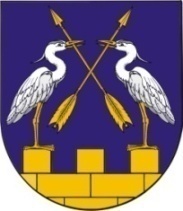 СОБРАНИЕ ДЕПУТАТОВ КОКШАЙСКОГО                           МАРИЙ ЭЛ РЕСПУБЛИКЫСЕ         СЕЛЬСКОГО ПОСЕЛЕНИЯ           ЗВЕНИГОВО МУНИЦИПАЛЗВЕНИГОВСКОГО                              РАЙОНЫН КОКШАЙСК ЯЛМУНИЦИПАЛЬНОГО РАЙОНА                   КУНДЕМЫСЕ                          РЕСПУБЛИКИ МАРИЙ ЭЛ               ДЕПУТАТ ПОГЫНЖОРАСПОРЯЖЕНИЕ                                   КӰШТЫМАШ			   от  29 сентября  2021 года    №14О  назначении  публичных  слушаний.Руководствуясь  Градостроительным кодексом Российской Федерации, Федеральным законом от  06.10.2003 г. № 131-ФЗ «Об общих принципах организации местного самоуправления в Российской Федерации»,  Положением о порядке организации и проведения публичных слушаний по вопросам  градостроительной деятельности на территории муниципального образования «Кокшайское сельское поселение», утвержденного решением Собрания депутатов муниципального образования «Кокшайское сельское поселение» от 26.02.2019 г. №230,  Правилами землепользования и застройки муниципального образования «Кокшайское сельское поселение», утвержденными  решением Собрания депутатов от 11.03.2013  №176 (с изм. и доп.) и на основании  представленных документов, в целях соблюдения прав человека на благоприятные условия жизнедеятельности, прав и законных интересов правообладателей земельных участков и объектов капитального строительства:Назначить   проведение   публичных  слушаний   по  следующим вопросам:1.1. О предоставлении  разрешения  на  отклонение  от  предельных параметров разрешенного строительства  на  земельном  участке с кадастровым номером 12:14:9101001:468,  площадью 1793 кв.м., расположенном по адресу:  Российская Федерация,  Республика Марий Эл,  Звениговский район, п.Шуйка ул.Центральная,  в  части  уменьшения  минимального отступа   от   границ   земельного  участка  при реконструкции   жилого  дома  с  западной стороны  с  3 метров  до 0,5 метра.  1.2. Определить  дату  проведения  публичных  слушаний 01 ноября   2021 года  в  8  часов 00 минут  по  адресу:    424915, Республика Марий Эл,  Звениговский район, п.Шуйка ул.Центральная д.53.2.1. О предоставлении  разрешения  на  отклонение  от  предельных параметров разрешенного строительства  на  земельном  участке с кадастровым номером 12:05:2101001:763,  площадью 492 кв.м., расположенном по адресу:  Российская Федерация,  Республика Марий Эл,  Звениговский район, с.Кокшайск, ул.Заводская, д.50, кв.1,  в  части  уменьшения  минимального отступа   от   границ   земельного  участка  при реконструкции   жилого  дома  с  восточной стороны  с  3 метров  до 0 метра. 2.2.  Определить  дату  проведения  публичных  слушаний 01 ноября   2021 года  в  10  часов 00 минут  по  адресу:    424915, Республика Марий Эл,  Звениговский район, с.Кокшайск, ул.Кологривова, д.37а. (здание Кокшайской  сельской  администрации).3.1. О предоставлении разрешения на условно разрешенный вид использования испрашиваемого земельного участка расположенного по адресу: Республика Марий Эл, Звениговский район, площадью 36кв.м.,  кадастровый квартал 12:14:1605002, вид разрешенного использования земельного участка: связь.3.2.  Определить  дату  проведения  публичных  слушаний 01 ноября   2021 года  в  10  часов 20 минут  по  адресу:    424915, Республика Марий Эл,  Звениговский район, с.Кокшайск, ул.Кологривова, д.37а. (здание Кокшайской  сельской  администрации).4. Поручить Кокшайской сельской администрации  обеспечить оповещение  жителей   сельского  поселения  о  месте  и  времени  проведения публичных слушаний.5. Назначить комиссию в составе председателя – Николаева П.Н., секретаря – Бондарец Т.Н., члена комиссии – Ивановой Л.Н.6. Контроль  за  выполнением  настоящего распоряжения  возложить на  главу администрации   Николаева П.Н.7. Настоящее  распоряжение  вступает в силу  после его обнародования  и  размещения  в информационно-телекоммуникационной сети «Интернет» www.admzven.ru.Глава   Кокшайского  сельского  поселения  Председатель  собрания  депутатов	                     	     Ш.Г.Хабибрахманов